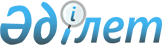 О внесении изменений в решение от 15 апреля 2010 года № 181 "Об 
утверждении Правил о размерах и порядке оказания жилищной помощи"
					
			Утративший силу
			
			
		
					Решение Уланского районного маслихата Восточно-Казахстанской области от 16 июня 2011 года N 241. Зарегистрировано Управлением юстиции Уланского района Департамента юстиции Восточно-Казахстанской области 28 июня 2011 года за N 5-17-149. Утратило силу решением Уланского районного маслихата от 30 июня 2014 года N 203

      Сноска. Утратило силу решением Уланского районного маслихата от 30.06.2014 N 203.      В соответствии с подпунктом 15) пункта 1 статьи 6 Закона Республики Казахстан от 23 января 2001 года «О местном государственном управлении и самоуправлении в Республике Казахстан», пунктом 2 статьи 97 Закона Республики Казахстан от 16 апреля 1997 года «О жилищных отношениях», пунктом 3 постановления Правительства Республики Казахстан от 30 декабря 2009 года № 2314 «Об утверждении Правил предоставления жилищной помощи» Уланский районный маслихат РЕШИЛ:



      1. Внести в решение Уланского районного маслихата от 15 апреля 2010 года № 181 «Об утверждении Правил о размерах и порядке оказания жилищной помощи» (зарегистрировано в Реестре государственной регистрации нормативно-правовых актов за номером 5-17-129, опубликовано в газете «Ұлан таңы» от 4 июня 2010 года № 35) следующие изменения:



      1) в разделе 2 «Условия предоставления жилищной помощи»:

      в подпункте 2 пункта 7 исключить слова «при предоставлении справки медико-социальной экспертизы», «при предоставлении заключения врачебно-консультативной комиссии медицинской организации», «при предоставлении справки из лечебного учреждения»;

      в пункте 9 исключить слова «Погашение старого долга согласовывается и контролируется поставщиками коммунальных услуг.»;

      в подпункте 3 пункта 20 слова «ходатайствующий должен представить также справку о доходах родителей ребенка» заменить «определяется доход родителей ребенка», в подпункте 4 исключить слова «ходатайствующий должен представить также справку о доходах родителей и о получении ими жилищной помощи»;

      в пункте 24 исключить слова «В случае возникновения сомнения в достоверности представленной информации, работник, назначающий жилищную помощь, имеет право требовать дополнительные документы о доходах семьи, расходах на жилье и действительном месте постоянного проживания членов семьи. Физические и юридические лица обязаны представлять достоверную информацию. В случае непредставления требуемых документов, жилищная помощь не назначается.»;

      пункт 27 исключить;



      2) в разделе 4 «Исчисление совокупного дохода граждан (семьи), претендующих на получение жилищной помощи»:

      в пункте 32 исключить слова «(при предоставлении справки от судебного исполнителя)», «(при предоставлении справки о розыске)», «(при предоставлении справки)», «(ЛТП) (при предоставлении справки)».



      2. Настоящее решение вводится в действие по истечении десяти календарных дней после дня его первого официального опубликования.

       Председатель сессии                        С. Машибаева

       Секретарь

      районного маслихата                        Д. Турсунбаев
					© 2012. РГП на ПХВ «Институт законодательства и правовой информации Республики Казахстан» Министерства юстиции Республики Казахстан
				